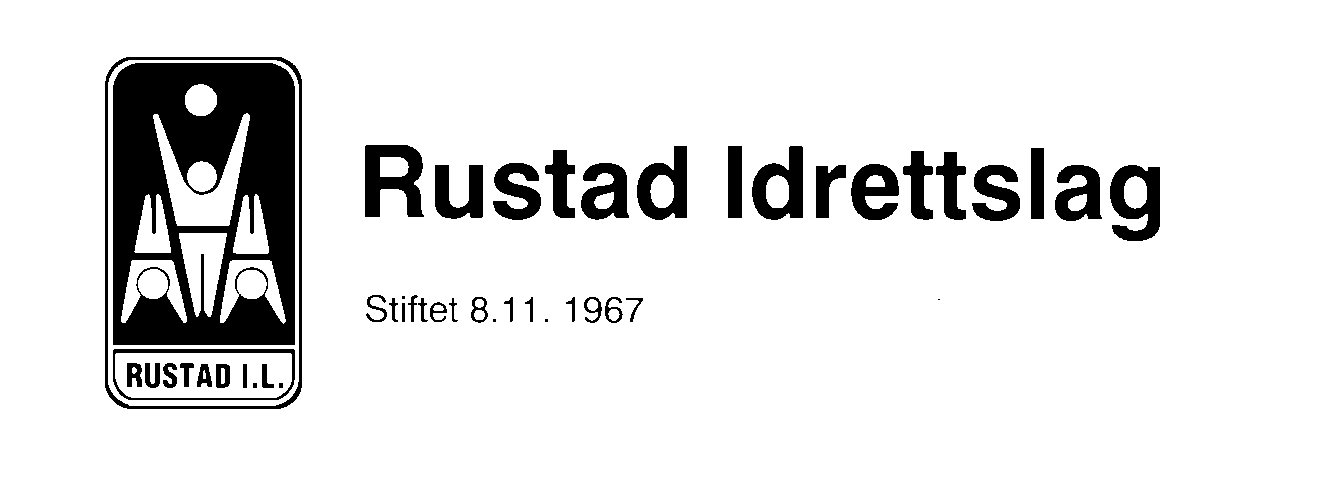 Leieavtale for bruk av tidtakerbua/utstyr på Skullerud Idrettsanlegg til arrangementerKoordinering av anleggets organiserte bruk gjøres av Rustad IL Langrennsgruppe i henhold til driftsavtale med Oslo kommune, Bymiljøetaten.Tidtakerbua og arrangementsutstyr eies av Rustad IdrettslagTidtakerbua og eventuelt arrangementutstyr leies ut av Rustad Idrettslag Langrennsgruppa. Tidtakerbua leies ut i forbindelse med organiserte arrangementer i anlegget.  Priser for leie av tidtakerbua, i tillegg til leie av eventuelt utstyr i forbindelse med arrangementer, er angitt under.  For bruk av anlegget til et arrangement er leie av tidtakerbua en forutsetning og leie av tidtakerbua utgjør derfor en minimumsavtale for bruk av anlegget. Leiebeløpet går til Rustad ILs kostnader for innkjøp av nytt utstyr, vedlikehold og drift av anlegget.Leietaker leier anlegget i følgende tidsrom:	Dato: ………….    Fra kl…….             Dato: ………….	Til: kl: ……..Leietaker leier anlegget med følgende leieobjekter:Leie av tidtakerbua pr. helgedag			Kr. 2 500,-		Antall dager	Leie av tidtakerbua pr. ukedag				Kr. 1 000,-		Antall dager	Leie av høyttaleranlegg	pr. ukedag /helgedag		Kr. 1 500,-	Leie av stål- og nettinggjerder pr. ukedag /helgedag	Kr. 1 500,-	Leie av ”mønepanner”	pr. ukedag /helgedag		Kr.    500,-	Leie av skilt, bukker etc. pr. ukedag /helgedag		Kr.    250,-	Leie av bormaskiner pr. ukedag /helgedag		Kr.    250,-	Leie av bord pr. ukedag /helgedag			Kr.    250,-	Leie av internett pr. ukedag /helgedag			Kr.    100,-	Sum leiepris: kr. …………..Leietaker er ansvarlig for å rydde opp etter seg på arenaen, renhold etter bruk av tidtakerbua dvs. feie gulver, tørke opp vann etc.  Alt utstyr som ødelegges skal erstattes av leietaker.Avtalen er utformet i to originaler, der hver av partene har en original hver.Oslo, den ……….						Oslo, den ……………………………………………				………………………………………For Rustad I.L Langrennsgruppa				For leietaker